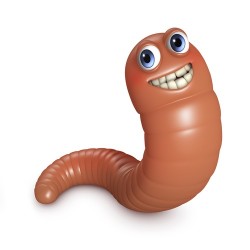 In een paadje zit een gaatjeEn daar kruipt een wormpje uit.’ t Is precies een draadjeEn het maakt ook geen geluid.Het krinkelt en het kronkelt in het rondEn dan kruipt het weer in de grond.Kijk eens hier wat een dier’t is een hele lange pier.Hij kan kruipen op de grond,Maar dat vindt hij niet gezond.